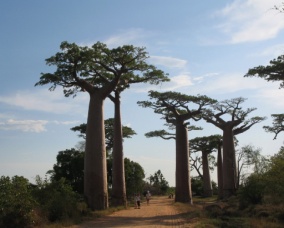 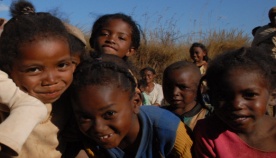 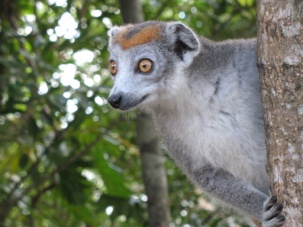 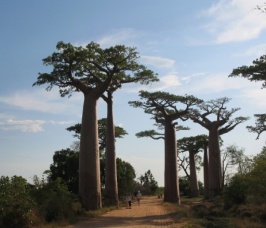 InvitationAfin de vous remercier de votre aide et de votre soutiendans ses actions pour les enfants de  Madagascar,l’équipe d’EduQuaMada sera heureuse de vous accueillir :(juste après l’Assemblée générale)Le Vendredi 6 avril 2012, dès 19 h,Au Château de Belleville (Petit Salon) à GIF-sur-YVETTEPlace du Marché Neuf - ChevryAdultes et enfants  partageront un moment de convivialité autour d’un apéritif-buffet.Cela nous aiderait si vous confirmiez votre participation avant le 30 mars 2012 à l’adresse suivante :Mme Anne Bluteau – 18, rue de Ragonant – 78470 Saint-Rémy lès Chevreuse – anne-ch.bluteau@orange.frou  Mme Joelle Béhague – Tel : 06 08 01 67 35Viendra : oui		non :  		Nombre de participants :